Projeto “Brigada Do Refeitório” – EB Monte Belo – 2022/2023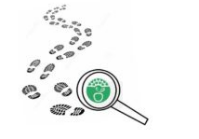 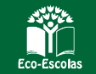 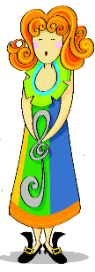 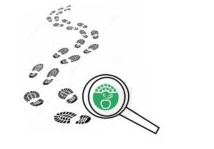 Desperdício Alimentar – Registo do desperdício            Brigada da Turma MB______                              Data do registo: ____/ ____/ _______Alunos da Brigada _______________, ______________, ______________, ______________Grupo observado:     1º grupo                             2º grupo             Refeição:   Sopa          Canja          Carne          Peixe        Fruta ______ Sobremesa _________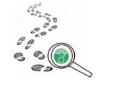 Comeu …Comeu …Comeu …Comeu …Comeu …Comeu …Comeu …Comeu …sopasopapratopratopãopãoFruta/sobremesaFruta/sobremesaTudoParteTudo ParteTudoParteTudoParte123456789101112131415161718192021222324TotaisComeu …Comeu …Comeu …Comeu …Comeu …Comeu …Comeu …Comeu …Comeu …Comeu …Comeu …Comeu …Comeu …Comeu …Comeu …sopasopasopapratopratopratopãopãopãoFruta/sobremesaFruta/sobremesaFruta/sobremesaFruta/sobremesaFruta/sobremesaFruta/sobremesaTudoParteTudo ParteTudoParteTudoParteParte123456789101112131415161718192021222324Totais